KLASA: 012-03/23-01/2URBROJ: 2170-31-04-23-7Punat, 16. svibnja 2023. godine	Na temelju članka 34. Odluke o području i granicama mjesnog odbora te izboru članova vijeća mjesnog odbora na području Općine Punat  („Službene novine Primorsko-goranske županije" broj 36/22), Izborno povjerenstvo Općine Punat, donosi RJEŠENJEO ODREĐIVANJU BIRAČKOG MJESTAZa područje Općine Punat na izborima za članove vijeća mjesnog odbora Stara Baška određuje se sljedeće biračko mjesto:	BIRAČKO MJESTO BROJ 1. U NASELJU STARA BAŠKA, u prostoru stare osnovne škole, Stara Baška 87       koje obuhvaća birače s prebivalištem u naselju Stara Baška.                         PREDSJEDNICA						                 Nataša Kleković, dipl.iur.,v.r.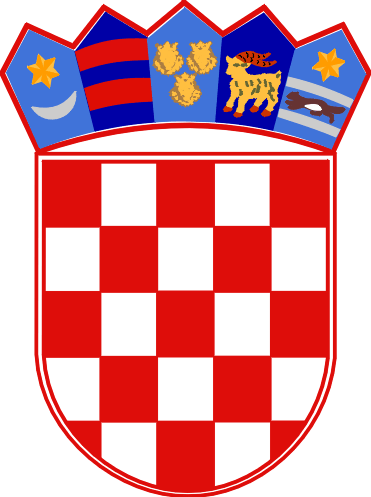 REPUBLIKA HRVATSKAPRIMORSKO-GORANSKA ŽUPANIJAIZBORNO POVJERENSTVOOPĆINE PUNAT